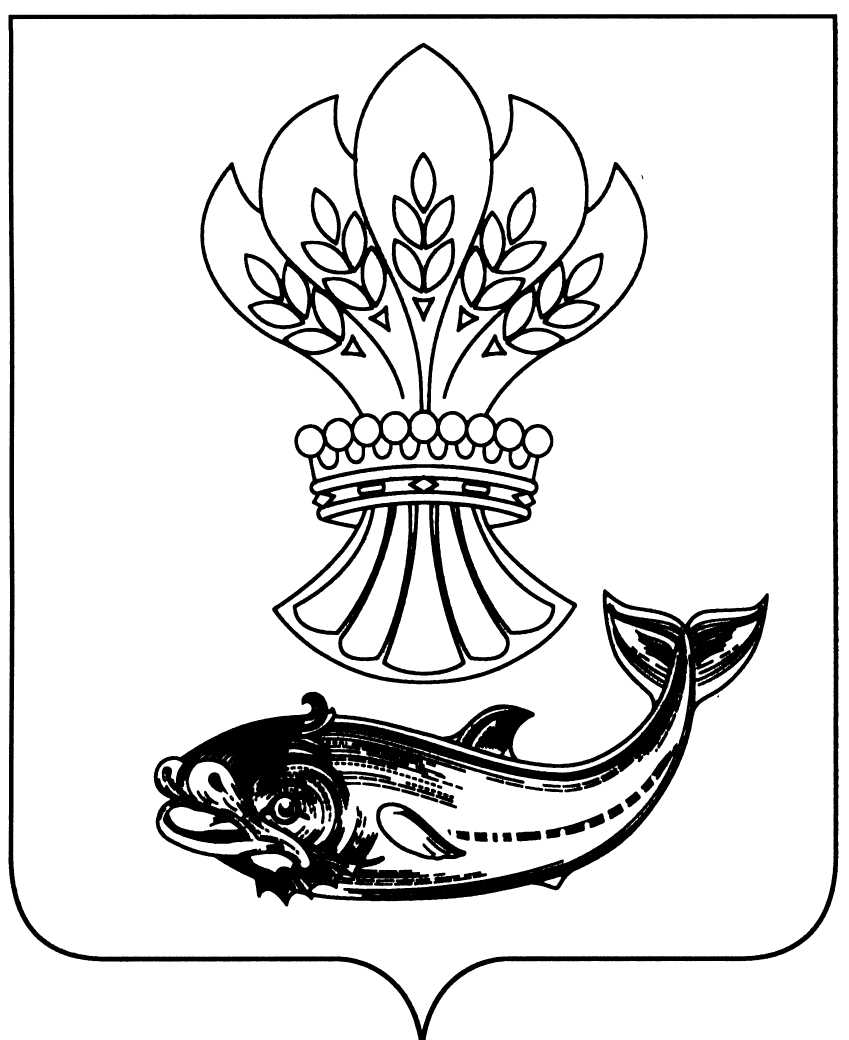 АДМИНИСТРАЦИЯ ПАНИНСКОГО  МУНИЦИПАЛЬНОГО РАЙОНАВОРОНЕЖСКОЙ  ОБЛАСТИПОСТАНОВЛЕНИЕот 08.07.2021 № 252         В соответствии с Законом Воронежской области от 26.12.2020 № 129-03  «Об областном бюджете на 2021 год и на плановый период 2022 и 2023 годов», правилами формирования, предоставления и распределения субсидии и федерального бюджета бюджетам субъектов Российской Федерации от 30.09.2014 № 999 «О формировании, предоставлении и распределении субсидий из федерального бюджета бюджетам субъектов Российской Федерации, порядком предоставления и расходования субсидий из областного бюджета бюджетам муниципальных образований Воронежской области на создание новых мест в образовательных организациях различных типов для реализации дополнительных общеразвивающих  программ всех направленностей, в целях достижения показателей и результатов регионального проекта «Успех каждого ребенка», в рамках государственной программы Воронежской области Развитие образования», утвержденной постановлением правительства Воронежской области  от 17.12.2013 №1102, во исполнении соглашения от 26.01.2021 № 20635000-1-2021-002, дополнительными соглашениями от 17.02.2021 № 20635000-1-2021-002/1, от 28.06.2021 № 20635000-1-2021-002/2, заключенных между департаментом образования, науки и молодежной политики Воронежской области и администрацией Панинского муниципального района Воронежской области на создание новых мест в образовательных организациях различных типов для реализации дополнительных общеразвивающих  программ всех направленностей:1. Утвердить прилагаемый Порядок расходования  субсидии, предоставленной из бюджета Воронежской области бюджету Панинского муниципального района Воронежской области на создание новых мест в образовательных организациях различных типов для реализации дополнительных общеразвивающих  программ всех направленностей в рамках государственной программы Воронежской области «Развитие образования» на 2021 год. 2. Назначить уполномоченным органом по расходованию субсидии на создание новых мест в образовательных организациях различных типов для реализации дополнительных общеразвивающих  программ всех направленностей в 2021 году отдел по образованию, опеке, попечительству, спорту и работе с молодежью администрации Панинского муниципального района Воронежской области.          3.  Заключить соглашение о порядке и условиях предоставления субсидии на иные цели с Муниципальным бюджетным учреждением дополнительного образования  Панинского муниципального района Воронежской области «Детско-юношеский центр».         4.  Настоящее постановление вступает в силу со дня его официального опубликования.         5.  Опубликовать настоящее постановление в официальном периодическом печатном издании Панинского муниципального района Воронежской области «Панинский муниципальный вестник» и разместить на официальном сайте администрации Панинского муниципального района Воронежской области в информационно-телекоммуникационной сети «Интернет».6. Контроль за исполнением настоящего постановления возложить на заместителя главы администрации Панинского муниципального района Воронежской области Солнцева В.В.Глава Панинского муниципального района                                      Н.В. ЩегловУТВЕРЖДЕНпостановлением администрации                                       Панинского муниципального района от «08.07.2021  2021 г.  № 252Порядок расходования субсидии, предоставленной из бюджета Воронежской области бюджету Панинского муниципального района Воронежской области на создание новых мест в образовательных организациях различных типов для реализации дополнительных общеразвивающих программ  всех направленностей на 2021 год    Настоящий Порядок определяет механизм расходования субсидии, выделенной из бюджета Воронежской области бюджету Панинского  муниципального района Воронежской области на создание новых мест в образовательных организациях различных типов для реализации дополнительных общеразвивающих  программ всех направленностей, в целях достижения показателей и результатов регионального проекта «Успех каждого ребенка», в рамках государственной программы Воронежской области Развитие образования», утвержденной постановлением правительства Воронежской области  от 17.12.2013 №1102 на 2021 год – на приобретение  учреждением в сфере дополнительного образования Муниципальное бюджетное учреждение дополнительного образования  Панинского муниципального района Воронежской области «Детско-юношеский центр» (МБУ ДО «ДЮЦ») компьютерного, спортивного и учебного оборудования. В соответствии с Законом Воронежской области от  26.12.2020 № 129-ОЗ «Об областном бюджете на 2021 год и на плановый период 2022 и 2023 годов», постановлением администрации Панинского муниципального района Воронежской области от 30.12.2020 № 564 «О внесении изменений в постановление администрации Панинского муниципального района Воронежской области от 14.10.2019 № 400 «Об утверждении муниципальной программы «Развитие образования» Панинского  муниципального района на 2020-2025гг», решением Совета народных  депутатов Панинского муниципального района Воронежской области  от 29.12.2020 года № 23 «О бюджете Панинского муниципального района на 2021 год и плановый период 2022 и 2023 годов» и   в целях реализации соглашения между  администрацией Панинского муниципального района и департаментом образования   Воронежской области от 26.01.2021 года    № 20635000-1-2021-002 «О предоставлении субсидии, выделенной из бюджета Воронежской области бюджету Панинского муниципального района Воронежской области на создание новых мест в образовательных организациях различных типов для реализации дополнительных общеразвивающих  программ всех направленностей,  на 2021 год:           1. После доведения предельных объемов финансирования департаментом образования Воронежской области отдел финансов администрации Панинского муниципального района Воронежской области доводит предельные объемы финансирования вышеуказанных средств в пределах выделенных лимитов бюджетных обязательств на 04313000730 лицевой счет отделу финансов администрации  Панинского муниципального района Воронежской области и отражается в доходах бюджета Панинского муниципального района Воронежской области по коду 927 2 02 25491 05 0000 150 «Субсидии бюджету муниципального района на создание новых мест в образовательных организациях различных типов для реализации дополнительных общеразвивающих программ всех направленностей»:1.1. - средства федерального и областного бюджетов в сумме 1 392 540 рублей по разделу 07 «Образование»,  подразделу 03 «Дополнительное образование детей», направлению расходов 54910 «Создание новых мест в образовательных организациях различных типов для реализации дополнительных общеразвивающих программ всех направленностей»,  виду расходов 612  «Субсидии бюджетным учреждениям на иные цели», коду цели 21-54910-00000-00000;     - средства муниципального бюджета в сумме 310 рублей по разделу 07 «Образование»,  подразделу 03 «Дополнительное образование детей», направлению расходов 54910 «Создание новых мест в образовательных организациях различных типов для реализации дополнительных общеразвивающих программ всех направленностей»,  виду расходов 612  «Субсидии бюджетным учреждениям на иные цели», коду цели 21-54910-00000-00000.1.2. предоставляет платежные документы на перечисление субсидии, выделенной из бюджета Воронежской области бюджету Панинского муниципального района Воронежской области на создание новых мест в образовательных организациях различных типов для реализации дополнительных общеразвивающих  программ всех направленностей на 2021 год на отдельный лицевой счет с кодом 21 Муниципальному бюджетному учреждению дополнительного образования  Панинского муниципального района Воронежской области «Детско-юношеский центр» по коду целевой субсидии.2. Отдел по образованию, опеке, попечительству, спорту и работе с молодежью администрации  Панинского муниципального района Воронежской области:         2.1. осуществляет контроль по исполнению соглашения, заключенного между отделом по образованию, опеке, попечительству, спорту и работе с молодежью администрации  Панинского муниципального района Воронежской области и Муниципальным бюджетным учреждением дополнительного образования  Панинского муниципального района Воронежской области «Детско-юношеский центр» о порядке и условиях предоставления субсидии на иные цели;2.2. предоставляет в департамент образования Воронежской области в форме электронного документа в государственной интегрированной информационной системе управления общественными финансами «Электронный бюджет» отчеты о (об):-расходах бюджета Панинского муниципального района, в целях софинансирования которых предоставляется субсидия, выделенная из бюджета Воронежской области бюджету Панинского муниципального района на создание новых мест в образовательных организациях различных типов для реализации дополнительных общеразвивающих  программ всех направленностей на 2021 год, по форме согласно приложению № 4 к Соглашению от 22.01.2021    № 20635000-1-2021-002, являющемуся его неотъемлемой  частью, ежеквартально не позднее 14 числа месяца, следующего за отчетным кварталом;-достижений значения(ий) результата(ов) регионального проекта по форме приложению № 5 к  Соглашению от 22.01.2021 года №  20635000-1-2021-002 являющемуся его неотъемлемой частью, не позднее 14 января года, следующего за отчетным годом, в котором была получена субсидия, выделенная из бюджета Воронежской области бюджету Панинского муниципального района Воронежской области на создание новых мест в образовательных организациях различных типов для реализации дополнительных общеразвивающих  программ всех направленностей на 2021 год;2.3. несет ответственность за нецелевое использование средств в порядке, установленном законодательством Российской Федерации, а также за предоставление недостоверных сведений и нарушение сроков их представления;2.4. обеспечивает возврат неиспользованного остатка средств в текущем финансовом году в областной бюджет в порядке, установленном законодательством Российской Федерации.3. Муниципальное бюджетное учреждение дополнительного образования  Панинского муниципального района Воронежской области «Детско-юношеский центр»  предоставляет в орган Федерального Казначейства: 3.1. сведения об операциях с целевыми субсидиями (Форма по ОКУД 0501016).3.2. документы для санкционирования и проведения кассовых выплат субсидии, выделенной из бюджета Воронежской области бюджету Панинского муниципального района Воронежской области на создание новых мест в образовательных организациях различных типов для реализации дополнительных общеразвивающих  программ всех направленностей на 2021 год;Об утверждении порядка расходования  субсидии, предоставленной из бюджета Воронежской области бюджету Панинского муниципального района Воронежской области на создание новых мест в образовательных организациях различных типов для реализации дополнительных обще развивающих программ  всех направленностей, в целях достижения показателей и результатов регионального проекта «Успех каждого ребенка» в рамках государственной программы Воронежской области «Развитие образования» на 2021 год и назначении уполномоченного органа 